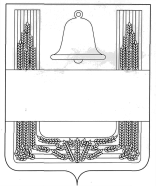 РОССИЙСКАЯ ФЕДЕРАЦИЯСОВЕТ ДЕПУТАТОВ ХЛЕВЕНСКОГО МУНИЦИПАЛЬНОГО РАЙОНА ЛИПЕЦКОЙ ОБЛАСТИ26-ая сессия    VI-го созываРЕШЕНИЕ14.12.2018г.                                      с. Хлевное                                         №191О внесении изменений в «Схему территориального планирования Хлевенского муниципального района Липецкой области Российской Федерации»             Рассмотрев представленный главой администрации Хлевенского муниципального района проект Изменений в «Схему территориального планирования Хлевенского муниципального района Липецкой области Российской Федерации», в соответствии с Уставом Хлевенского муниципального района, учитывая решения постоянных депутатских комиссий, Совет депутатов РЕШИЛ:	1. Внести Изменения в «Схему территориального планирования Хлевенского муниципального района Липецкой области Российской Федерации», утвержденную решением Совета депутатов Хлевенского муниципального района от 26.12.2012г. № 330  (Прилагаются).	2. Направить Изменения в «Схему территориального планирования Хлевенского муниципального района Липецкой области Российской Федерации» главе района для подписания и официального опубликования.	3. Настоящее решение вступает в силу со дня его принятия.Председатель Совета депутатов Хлевенского муниципального района                                                              С.А. ПожидаевПриложение к решению Совета депутатов Хлевенского муниципального района от 14.12.2018г. №191Изменения в «Схему территориального планирования Хлевенского муниципального района Липецкой области Российской Федерации»Состав изменений в положение о  территориальном  планировании(изменения  внесены  по постановлению администрации Хлевенского муниципального района Липецкой области №   220  от  10  мая 2018  года, в части  отображения объектов образования на картографическом материале схемы ТП.)Содержание измененийВведениеСхема территориального Хлевенского муниципального района  была  разработанаЗАО «Надир» г.Орел, по заказу администрации Хлевенского муниципального районаи утверждена решением Совета  депутатов Хлевенского муниципального района. Основанием для   внесения  данных  изменений в схему территориального планирования, является постановление Администрации Хлевенского   муниципального района Липецкой области№ 220 от 10 мая 2018 года.Глава  1  Обоснование внесения изменений в схему территориального планирования  Хлевенского муниципального района Необходимость внесения изменений в схему территориального планирования  Хлевенского муниципального района в 2018 г. вызвана:- внесением изменений в картографический материал, в части отображения объектов образования планируемых к строительству (реконструкции) на территории Хлевенского муниципального района;Глава 2 Внесение изменений в название документации схемы территориального планирования  Хлевенского муниципального районаГлава 3Внесение изменений в положение о территориальном планировании         1.Таблицу 3.3.1. Перечень планируемых мероприятий по улучшению водоснабжения населения по отдельным поселениямпункта 3.3. РАЗВИТИЕ ИНЖЕНЕРНОЙ ИНФРАСТРУКТУРЫ Части 3. ОСНОВНЫЕ ЗАДАЧИ ТЕРРИТОРИАЛЬНОГО ПЛАНИРОВАНИЯизложить в новой редакции:Таблица 3.3.1. Перечень планируемых мероприятий по улучшению водоснабжения населения по отдельным поселениям2. п.п 3.3.3. Перечень планируемых мероприятий по улучшению теплоснабжения по отдельным поселениям пункта 3.3. РАЗВИТИЕ ИНЖЕНЕРНОЙ ИНФРАСТРУКТУРЫ Части 3. ОСНОВНЫЕ ЗАДАЧИ ТЕРРИТОРИАЛЬНОГО ПЛАНИРОВАНИЯ изложить в новой редакции:3.3.3.1.дальнейшее развитие теплоснабжения района базируется на программе технического перевооружения и строительства новых элементов всей структуры теплового хозяйства;3.3.3.2.необходима модернизация существующих и строительство новых котельных на базе современных высокоэффективных котлоагрегатов, технологий и материалов;3.3.3.3.строительство новых и реконструкция действующих теплоисточников, что улучшит теплоснабжение малых поселков и деревень района, обеспечит теплоэнергией строящиеся объекты сельского хозяйства района;3.3.3.4.использование при строительстве новых и реконструкции существующих теплосетей - труб с высокоэффективной теплоизоляцией в пенополиуретане с дистанционным контролем за состоянием изоляции.3.3.3.5. Планируется реконструкция котельной (замена котлов)в с.Хлевное, ул. Ленинская и с.Дмитряшевка, ул.Карла Маркса.3.Таблицу 3.3.4. Перечень планируемых мероприятий по улучшению газоснабжения населения по отдельным поселениям пункта 3.3. РАЗВИТИЕ ИНЖЕНЕРНОЙ ИНФРАСТРУКТУРЫ Части 3. ОСНОВНЫЕ ЗАДАЧИ ТЕРРИТОРИАЛЬНОГО ПЛАНИРОВАНИЯ изложить в новой редакции:Таблица 3.3.4. Перечень планируемых мероприятий по улучшению газоснабжения населения по отдельным поселениям4. пункт 3.5. РАЗМЕЩЕНИЕ ОБЪЕКТОВ СОЦИАЛЬНОЙ ИНФРАСТРУКТУРЫ МЕСТНОГО ЗНАЧЕНИЯ Части 3. ОСНОВНЫЕ ЗАДАЧИ ТЕРРИТОРИАЛЬНОГО ПЛАНИРОВАНИЯ изложить в новой редакции:3.5.1. ОбразованиеДошкольные образовательные учрежденияВ Хлевенском районе функционирует 6 дошкольных образовательных организаций, проектной вместимостью на 455 мест. Кроме того, при общеобразовательных  организациях  действуют дошкольные группы вместимостью на 165 мест.Вместе с тем в поселке Южный с. Хлевное под строительство индивидуального жилья выделено более 500  земельных участков.  В настоящее время в разной степени строительства находятся более 150 жилых домов. В целях охвата услугами дошкольного образования от 0 до 3 лет  в пос. Южный с. Хлевное необходимо строительство объекта: Детский сад  на 80 мест  по адресу: Липецкая область,Хлевенский район, с/с.Хлевенский, с. Хлевное, проспект Победы, 26.Общеобразовательные учрежденияВ районе действует 1 МБОУ «Лицей села Хлевное», 5 общеобразовательных школ, 6 филиалов.Проектная вместимость существующих общеобразовательных   учреждений  3620 мест.Планируется провести реконструкцию МБОУ «СОШ  села Конь-Колодезь» Хлевенского муниципального района Липецкой области путем  строительства пристройки включающей в себя спортивный зал, медицинский кабинет, классные комнаты».Учреждения дополнительного образованияВ системе дополнительного образования  насчитывается 1572 обучающихся.В муниципальном автономном  учреждении дополнительного образования «Детско-юношеская спортивная школа Хлевенского муниципального района, работа ведется по 8 видам спорта.         Количество учебных групп 37, в которых занимаются 655 обучающихся.1.  Плавательный бассейн «Акватория» расположенный по адресу: 399260, Липецкая область, Хлевенский район, с. Хлевное, ул. Свободы, дом 54а,  обучаются плаванию – 220 воспитанника, бодибилдинг – 14 обучающихся, фитнес-аэробика-18 обуч. 2. МБОУ «Лицей села Хлевное» расположенный по  адресу: 399260, Липецкая область, Хлевенский район, село Хлевное, улица Свободы, дом 52. Футбол- 94 обучающихся, волейбол- 32 обуч., баскетбол- 15 обуч.3. Верхне-Колыбельский филиал МБОУ «Лицей села Хлевное» расположенный по  адресу: 399268, Российская Федерация, Липецкая область, Хлевенский район, село Верхняя- Колыбелька, улица Школьная, дом 9. Футбол- 18 обуч., волейбол- 15 обуч.4. Старо-Дубовский филиалМБОУ «Лицей села Хлевное» расположенный по адресу: 399265, Российская Федерация, Липецкая область, Хлевенский район, село Старое Дубовое, улица Школьная, дом 13. Лёгкая атлетика- 17 обуч.5.МБОУ «СОШ села Воробьевка» расположенный по адресу: 399270, Россия, Липецкая область, Хлевенский район, село Воробьевка, улица Школьная, дом 27. Настольный теннис- 19 обуч., волейбол- 19 обуч.6. МБОУ «СОШ села Елецкая Лозовка» расположенный по адресу: 399263, Россия, Липецкая область, Хлевенский район, село Елецкая Лозовка, улица Выгонская-Буторина, дом 20. Волейбол- 17 обуч.7. МБОУ «СОШ с. Дмитряшевка» расположенный по адресу: 399250, Липецкая область, Хлевенский муниципальный район, село Дмитряшевка, улица Октябрьская, дом 64. Баскетбол-15 обуч.8. Отскоченский филиал МБОУ «СОШ с. Дмитряшевка» расположенный по адресу: 399251, Липецкая область, Хлевенский муниципальный район, село Отскочное, улица Свободы, дом 16. Настольный теннис- 17 обуч.9. Фомино-Негачевский филиал МБОУ «СОШ с. Дмитряшевка» расположенный по адресу: 399253, Липецкая область, Хлевенский муниципальный район, село Фомино-Негачевка, улица Центральная, дом 19. Волейбол- 16 обуч.10. МБОУ «СОШ села Конь-Колодезь» расположенный по адресу: 399281, Липецкая область, Хлевенский район, село Конь-Колодезь, улица Школьная, д.32.Футбол- 60 обуч., волейбол- 17 обуч., баскетбол-15 обуч.11. МБОУ «СОШ села Новое Дубовое» расположенный по адресу: 399264, Липецкая область, Хлевенский район, село Новое Дубовое, улица Советская, дом 80.Лёгкая атлетика- 17 обуч.Резерва –нет, в плавательном бассейне и в МБОУ «Лицей села Хлевное» наполняемость максимальное. Футбольное поле, расположенный по адресу: Липецкая область, Хлевенский район, с. Хлевное, улица Энергетиков, необходимость (раздевалки и беговые дорожки). МАУ ДО «ДЮСШ Хлевенского района» нуждается в новом комплексном центре (со стандартной площадкой мини-футбола, волейбола, баскетбола).Муниципальное бюджетное учреждение дополнительного образования Дом творчества с.Хлевное.Юридический адрес- 399260 Липецкая обл. Хлевенский р-н с.Хлевное ул.Свободы ,52.Организационно-правовая форма- муниципальное бюджетное учреждение.Вид – Дом творчества.Тип – учреждение дополнительного образования. МБУ ДО ДТ осуществляет образовательную деятельность по адресам:- 399260 с.Хлевное ул.Свободы,52- 399270 с.Воробьёвка ул.Школьная ,27- 399250 с.Дмитряшевка ул.Октябрьская, 64- 399251 с.Отскочное ул.Свободы, 16- 399253 с.Фомино-Негачёвка ул.Центральная,15- 399281 с.Конь-Колодезь ул.Школьная,32 на основании договоров безвозмездного пользования муниципальным имуществом.Число творческих объединений – 41Количество групп – 78Количество учащихся – 917Необходимость естьв собственном здании. Необходимо открытие творческих объединений по адресам –МБОУ СОШ с.Новое Дубовое, детский сад с.Хлевное.3.5.2. ЗдравоохранениеВ связи с увеличением  численности врачебного персонала в учреждениях, расположенных на территории района, к 2020 году необходимо провести работы по ремонту существующих зданий, переоснащению их новым медицинским оборудованием и расширению перечня оказываемых медицинских услуг.Планируется строительство новых объектов -  здание ОВОП (офис врача общей практики) в сельских поселения с.Конь – Колодезь,с.Воробьевка, с.Отскочное,  реконструкцияздания амбулатории в с.Новое Дубовое, ул. Кирова.3.5.3. Культурно - досуговая деятельность и спортОрганизация досуга является одним факторов, определяющих качество жизни населения. Наличие в полном объеме услуг данной культурно-досуговой сферы может быть дополнительным стимулом для закрепления населения на территории, в первую очередь, - для закрепления молодежи. Рассматриваемые ниже вопросы относятся к сфере компетенции органов местного самоуправления поселений и должны подробно рассматриваться в генеральных планах поселений.Центры культуры и досуга Район обеспечен местами в зрительных залах ЦКиД на 75% от нормативно необходимого уровня (вместо необходимых 5750 мест имеется 4335 мест). Не хватает клубных учреждений в с.с. Старое Дубовое, Дерезовка, Гудовка.При этом ряд поселений района обладает сверхнормативными площадями клубных учреждений, часть таких площадей при необходимости может быть безболезненно передана под другие нужды (с.с. Вертячье, Муравьевка, Малинино, Нижняя Колыбелька, Донская Негачевка, Фомино - Негачевка).К 2020 году планируется провести капитальные ремонты существующих и  строительства  новых зданий ЦКиД, в частности новое строительство ЦКиД планируется в с.Малинино и с.Ворон – Лозовка Хлевенского муниципального района.БиблиотекиВ настоящее время в библиотечных фондах района хранится 272 тысячи единиц хранения при нормативно необходимых 239 тысячах, что составляет 114%.Население района достаточно хорошо обеспечено книжным фондом. В большинстве поселений этот показатель соответствует нормативу или превышает его. Несмотря на формальный избыток литературы, сельские библиотеки района должны пополняться новыми изданиями. Периферийные поселения, для которых характерно наличие значительных избыточных книжных фондов, хуже обеспечены другими видами досуга. Поэтому существующую сеть библиотечных учреждений района необходимо сохранять и поддерживать.Необходим своевременный капитальный ремонт помещений, находящихся в плохом техническом состоянии, переоснащение оборудования, подключение к Интернету.Спортивные объектыСуществующие объемы спортивных залов и плоскостных спортивных сооружений соответствуют нормативным показателям. Физкультурно-спортивные сооружения сети общего пользования следует, как правило, объединять со спортивными объектами образовательных школ и других учебных заведений, учреждений отдыха и культуры с возможным сокращением территории. К 2020 - 2025 году планируется строительство крытого ледового дворца в  с.Хлевное.3.5.4. Предприятия торговли, общественного питанияУже в настоящее время рабочая площадь предприятий торговли и общественного питания превышает нормативные показатели. Строительство новых объектов будет зависеть от инициативы инвесторов.В генеральных планах сельских поселений и проектах планировки населенных пунктов следует предусмотреть площадки для данной категории предприятий.5.Часть 4. ОСНОВНЫЕ  ТЕХНИКО - ЭКОНОМИЧЕСКИЕ  ПОКАЗАТЕЛИ изложить в новой редакции:Часть 4. ОСНОВНЫЕ  ТЕХНИКО - ЭКОНОМИЧЕСКИЕ  ПОКАЗАТЕЛИ6. Часть 5. ПРЕДЛОЖЕНИЯ ПО РЕАЛИЗАЦИИ СХЕМЫ ТЕРРИТОРИАЛЬНОГО ПЛАНИРОВАНИЯ изложить в новой редакции:Согласно статье 22 Градостроительного кодекса РФ реализация схемы территориального планирования муниципального района осуществляется следующим образом:1. Реализация схемы территориального планирования муниципального района осуществляется на основании плана реализации схемы территориального планирования муниципального района, который утверждается главой местной администрации муниципального района в течение трех месяцев со дня утверждения такой схемы.2. В плане реализации схемы территориального планирования муниципального района содержатся:1) решение о подготовке проекта правил землепользования и застройки межселенных территорий в случае планирования застройки таких территорий или о внесении изменений в правила землепользования и застройки;2) сроки подготовки документации по планировке территории для размещения объектов капитального строительства местного значения и объектов капитального строительства на межселенных территориях, на основании которой определяются или уточняются границы земельных участков для размещения таких объектов;3) сроки подготовки проектной документации и сроки строительства объектов капитального строительства местного значения;4) финансово-экономическое обоснование реализации схемы территориального планирования муниципального района.Ниже приведен примерный перечень мероприятий по реализации схемы территориального планирования Хлевенского муниципального района, который может быть откорректирован муниципальными властями во время разработки программы.Перечень мероприятий по реализации схемы территориального планирования Хлевенского муниципального районаГлава 4 Внесение изменений в материалы по обоснованию территориального планированияТаблицу 1.7.1. Перечень автомобильных дорог общего пользования на территории Хлевенского района пункта 1.7.  Транспортная инфраструктура изложить в новой редакции:Таблица 1.7.1. Перечень автомобильных дорог общего пользования на территории Хлевенского районаНа территории сельского поселения Ново-Дубовский сельсовет планируется строительство частной автомобильной дороги  «Шелковый путь».Планируется строительство а/д с твердым покрытием по ул.Южная, ул.Гуляева, ул.Кретинина с.Хлевное, пос.Южный.Планируетсястроительство а/д с твердым покрытием по ул. Березовая, ул.Буслова, пр.Победы, ул. Рябиновая, ул.Липовая, б. Сиреневый, ул. Полевая, ул. Строителей, ул.Горбунова, ул. Садовая, ул. Тенистая, пер. Строителей, пер. Южный, пер. Липовый пос.Южный.Планируетсястроительство а/д с твердым покрытием по ул. Светлая, ул. Есенина, пер. Буденного, пер. Светлый, ул. Овражная, ул. Задонская с.Хлевное.Приложение 1 Список  объектов  археологического  наследия  на  территорииХлевенского  района изложить в новой редакции:Приложение 1Список объектов археологического наследияХлевенского муниципального района  включенные в ЕГРКОН  ОАНВсего - 49ВЫЯВЛЕННЫЕ ОАН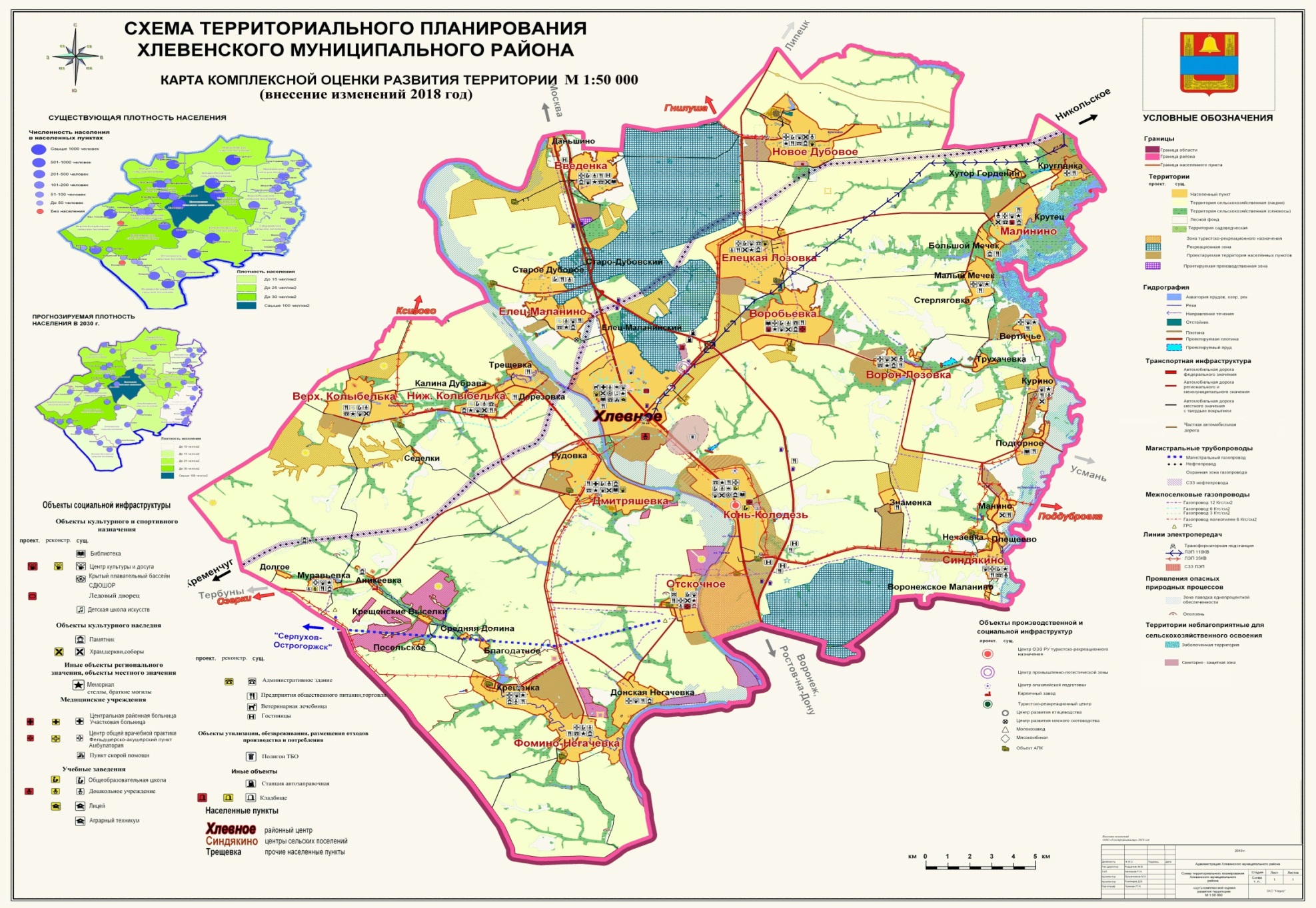 Глава Хлевенского муниципального района 												М.А. ЛисовНаименованиеПримечанияВнесение  изменений  в схему территориального планирования  Хлевенского   муниципального  района Липецкой  области  Российской  ФедерацииВнесение  изменений  в схему территориального планирования  Хлевенского   муниципального  района Липецкой  области  Российской  ФедерацииВнесение  изменений  в схему территориального планирования  Хлевенского   муниципального  района Липецкой  области  Российской  ФедерацииТекстоваячастьСхема территориального планирования Хлевенского  муниципального района Липецкой области Российской ФедерацииПоложения о территориальном планированииМатериалы по обоснованию территориального планирования Изменения внесеныГрафическая частьКарта  комплексной оценки развития территорииИзменения внесеныВведениеГлава 1 Обоснование внесения изменений в схему территориального планирования  Хлевенского муниципального района Глава 2 Внесение изменений в название документации схемы территориального планирования  Хлевенского муниципального районаГлава 3 Внесение изменений в положение о территориальном планированииГлава 4Внесение изменений в материалы по обоснованию территориального планирования№ листаНаименованиеМасштабПримечаниеГрафическая частьГрафическая частьГрафическая частьГрафическая частьСхема территориального планирования Хлевенского муниципального районаСхема территориального планирования Хлевенского муниципального районаСхема территориального планирования Хлевенского муниципального районаСхема территориального планирования Хлевенского муниципального района1Карта комплексной оценки развития территории1:50 000изменения внесены по постановлениюадм. района№220 от 10.05.2018 года№Сельское поселениеМероприятия капитального строительства1Введенское Реконструкция существующих сетей и сооружений. Строительство кольцевого водопровода в с. Введенка – 2.3 км.2Верхне-КолыбельскоеРеконструкция существующих сетей и сооружений. Строительство кольцевого водопровода – 2 км. Строительство станции обезжелезивания.3Воробьевское Капитальный ремонт существующих сетей и сооружений.4Ворон-Лозовское Капитальный ремонт существующих сетей и сооружений.Строительство колодца в с. Трухачевка.5Дмитряшевское Строительство арт.скважины и  водонапорной башни, прокладка 6 км водопровода в д. Гудовка Строительство кольцевого водопровода в с. Дмитряшевка – 10,1 км. Реконструкция существующих сетей и сооружений. 6Елецко-ЛозовскоеСтроительство кольцевого водопровода – 10,1 км. Реконструкция существующих артезианских скважин. Капитальный ремонт трубопроводов.Строительство станции обезжелезивания.7Елец-Маланинское Строительство арт.скважины и  водонапорной башни, прокладка 6 км водопровода в с. Старое Дубовое. Строительство кольцевого водопровода в с. Елец-Маланино – 6,7 км. Реконструкция существующих сетей и сооружений. Строительство колодца в  х. Старо-Дубовский.8Конь-КолодезскоеСтроительство кольцевого водопровода .Капитальный ремонт сетей.Строительство станции обезжелезивания.Строительство водопроводных сетей ул.Донская, ул.Луговая, ул.Степная, ул.Никулина, пер.Никулина, ул. Каштановая с.Конь - Колодезь9Малининское Строительство арт.скважины и  водонапорной башни, прокладка 4 км водопровода в д. Круглянка. Строительство кольцевого водопровода в с. Малинино – 5.9 км. Реконструкция существующих сетей и сооружений. Строительство колодца в  д. Крутец.10Нижне-Колыбельское Реконструкция существующих сетей и сооружений. Строительство водопроводных сетей.11НоводубовскоеСтроительство кольцевого водопровода – 4,1 км. Реконструкция существующих артезианских скважин. Капитальный ремонт трубопроводов.12ОтскоченскоеКапитальный ремонт трубопроводов.Строительство станции обезжелезивания.13Синдякинское Реконструкция существующих сетей и сооружений. Строительство водопроводных сетей.14Фомино-Негачевское Реконструкция существующих сетей и сооружений. Строительство водопроводных сетей.15ХлевенскоеКапитальный ремонт существующих водопроводных сетей сих закольцовкой.Реконструкция существующих артезианских скважин. Строительство 2-х артезианских скважин производительностью 25 м3/час. На площадке водозабора следует предусмотреть размещение резервуаров чистой воды и насосной станции 2-го подъема. Строительство водопроводных сетей по улицам Буслова,  Рябиновая, Липовая, Березовая, Тенистая, Садовая, Горбунова пос.Южный с.Хлевное. Строительство водопроводных сетей по ул.Советская, с.Хлевное. Строительство водопроводных сетей ул.Береговая 2, пос.Газовый с.Хлевное. Строительство водопроводных сетей по ул.Задонская,ул. Есенина, ул. Светлая с.Хлевное. Строительство скважины ул.Советская.№Сельское поселениеМероприятия капитального строительства1Введенское Газификация жилых кварталов. Ремонт и реконструкция существующих сетей.2Верхне-КолыбельскоеРемонт и реконструкция существующих сетей.3Воробьевское Газификация жилых кварталов. Ремонт и реконструкция существующих сетей.4Ворон-Лозовское Ремонт и реконструкция существующих сетей.5Дмитряшевское Ремонт и реконструкция существующих сетей.6Елецко-ЛозовскоеГазификация жилых кварталов. Ремонт и реконструкция существующих сетей.7Елец-Маланинское Ремонт и реконструкция существующих сетей.8Конь-КолодезскоеРемонт и реконструкция существующих сетей.9Малининское Ремонт и реконструкция существующих сетей.  Строительство межпоселкового газопровода до д. Крутец. Строительство ШРП в д. Крутец и распределительных газопроводов.10Нижне-Колыбельское Газификация жилых кварталов  д. Дерезовка и д. Калина Дубрава. Реконструкция существующей ГРП в с. Нижняя Колыбелька11НоводубовскоеРемонт существующих сетей.12ОтскоченскоеРемонт существующих сетей.13Синдякинское Газификация жилых кварталов  д. Нечаевка. Реконструкция существующей ГРП в с. Синдякино.14Фомино-Негачевское Строительство межпоселкового газопровода с.Крещенка – д. Средняя Долина 4.5 км. Газификация жилых кварталов  д. Средняя Долина и д. Крещенские выселки. Ремонт существующих сетей.15ХлевенскоеГазификация жилых кварталов. Строительство ГРП и ШРП.Строительство газопровода  по ул.Рябиновая, ул.Липовая, ул.Березовая, ул.Буслова, ул.Тенистая, ул.Садовая, ул.Горбунова, бульвар Сиреневый, кот.поселок «Южный»№ п/пПоказателиЕдиница измеренияСовременное состояниеРасчетный срокIТЕРРИТОРИЯ1.1территория района га93305933051.2земли сельскохозяйственного назначения  га73831738321.3земли промышленности, энергетики, транспорта, связи, радиовещания, телевидения, информатики, земли для обеспечения космической деятельности, земли обороны, безопасности и земли иного специального назначенияга8775,58779,01.4земли особо охраняемых территорий и объектов га49,550,01.5земли лесного фонда га10196101961.6земли водного фонда га453453IIНАСЕЛЕНИЕ2.1Всего чел.21688197922.2Возрастная структура населения:2.2.1- младше трудоспособного возраста чел.353739882.2.1- младше трудоспособного возраста% от общей чис-ленности населения16,3220,152.2.2- трудоспособного возраста чел.10565104642.2.2- трудоспособного возраста% от общей чис-ленности населения48,7252,872.2.3- старше трудоспособного возраста чел.758153402.2.3- старше трудоспособного возраста% от общей чис-ленности населения34,9626,982.4Численность занятого населениячел.104982.4Численность занятого населения% от общей чис-ленности населения в трудоспособном возрасте99,372.5Численность безработных, зарегистрированных в службах занятости чел.136452.5Численность безработных, зарегистрированных в службах занятости% от общей чис-ленности населения в трудоспособном возрасте0,630,232.6Число поселений всегоединиц1515IIIЭКОНОМИЧЕСКИЙ ПОТЕНЦИАЛ3.1Объем промышленного производствамлн. руб.-3.2Объем сельскохозяйственного производствамлн. руб.30004500IVЖИЛИЩНЫЙ ФОНД4.1всеготыс. кв.м. общей площади642,6791,684.1всегодомов9640100004.2Обеспеченность населения общей площадьюкв.м./чел29,6340,004.3Обеспеченность жилищного фондаводопроводом%34,470,0канализацией%2,050,0газопроводом%77,9100теплом%100100VОБЪЕКТЫ СОЦИАЛЬНОГО И КУЛЬТУРНО-БЫТОВОГО ОБСЛУЖИВАНИЯ5.1объекты учебно-образовательного обозначенияединиц19205.2объекты здравоохраненияединиц24275.3оздоровительные учреждения, отдыха и туризмаединиц-55.4объекты культурно - досугового назначенияединиц43495.5спортивные и физкультурно - оздоровительные учрежденияединиц95985.6объекты социального обеспеченияединиц1010VIТРАНСПОРТНАЯ ИНФРАСТРУКТУРА6.1Объемы пассажирских перевозокмлн. пассажиро- километров3,464,00- автомобильным транспортоммлн. пассажиро- километров3,464,006.2Объемы грузовых перевозокмлн. тонн-километров7,808,00- автомобильным транспортоммлн. тонн-километров7,808,006.3Плотность транспортной сети- автомобильнойкм/100 кв.км58,459,96.4Протяженность автомобильных дорог общего пользования всегокм549,0563,0в том числе:- федерального значениякм29,343,3- территориального значениякм185,9185,9- муниципального значениякм333,8333,86.5Из общего количества автомобильных дорог с твердым покрытиемкм418,3432,36.5Из общего количества автомобильных дорог с твердым покрытием%76,276,96.6Обеспеченность населения индивидуальными легковыми автомобилями (на 1000 жителей)автомобилей273,6320,06.7Трубопроводный транспорт- протяженность газового трубопроводакм16,616,6- протяженность нефтепродуктопроводовкм46,746,7VIIИНЖЕНЕРНАЯ ИНФРАСТРУКТУРА7.1Водоснабжение7.1.1Водопотребление – всего:м3/сут2599,616452,19В том числе:на хозяйственно-питьевые нужды-"-2599,616452,19на производственные нужды-"---7.1.2Вторичное использование воды%-107.1.3Производительность водозаборных сооруженийм3/сут32006500В том числе водозаборов подземных вод-"-7.1.4Среднесуточное водопотребление на 1 чел.л/сут на чел.319319В том числе на хозяйственно-питьевые нужды-"-3193197.1.5Протяженность сетейкм360,3560.07.2Канализация7.2.1Общее поступление сточных вод - всегом3/сут656,881951В том числе:хозяйственно-бытовые сточные воды-"-57305462,59производственные сточные воды-"---7.2.2Производительность очистных сооружений канализации-"-360052007.2.3Протяженность сетейкм3,1436,27.3Энергоснабжение7.3.1Потребность в электроэнергии - всегомлн. кВт·ч/год32,6644,66В том числе:на производственные нужды-"-3,244,79на коммунально-бытовые нужды-"-29,4239,887.3.2Потребление электроэнергии на 1 чел. в годкВт·ч14302002В том числе на коммунально-бытовые нужды-"-143020027.3.3Источники покрытия электронагрузокМВА801107.3.4Протяженность сетейкм94,51157.4Теплоснабжение7.4.1Потребление теплаГкал/год30711,128431,6В том числе на коммунально-бытовые нужды-"-30711,128431,67.4.2Производительность централизованных источников теплоснабжения - всегоГкал/ч--7.4.3Производительность локальных источников теплоснабжения-"---7.4.4Протяженность сетейкм2,012,017.5Газоснабжение7.5.1Удельный вес газа в топливном балансе города, другого поселения%78957.5.2Потребление газа - всегомлн. м3/год38,76644,217В том числе:на коммунально-бытовые нужды-"-38,76644,217на производственные нужды-"---7.5.3Источники подачи газа-"---7.5.4Протяженность сетейкм258,88404,67.6Связь7.6.1Охват населения телевизионным вещанием% населения911007.6.2Обеспеченность населения телефонной сетью общего пользованияномеров--VIIIРИТУАЛЬНОЕ ОБСЛУЖИВАНИЕ НАСЕЛЕНИЯ8.1Общее количество кладбищга29,25165,08.1Общее количество кладбищединиц27298.2Общее количество крематориевединиц--IXОХРАНА ПРИРОДЫ И РАЦИОНАЛЬНОЕ ПРИРОДОПОЛЬЗОВАНИЕ 9.1Объем выбросов вредных веществ в атмосферный воздух тонн188,49.2Общий объем накопления ТБО тонн180009.3Общий объем сброса загрязненных вод м348009.4Рекультивация нарушенных территорийга3950,09.5Лесоразведение на малопродуктивных земляхга117,980,0№ п/пНаименованиеобъектаОписание местаразмещения объектаПараметрыобъекта1. СОЦИАЛЬНАЯ СФЕРА1. СОЦИАЛЬНАЯ СФЕРА1. СОЦИАЛЬНАЯ СФЕРА1. СОЦИАЛЬНАЯ СФЕРА1.1Детский сад с. Хлевное, пос.Южный, пр.Победы,2680 местпос.Южный1.1Детский сад с. Хлевное, пос.Южный, пр.Победы,2680 местпос.Южный1.2.Туристско – рекреационная зонав Елец – Маланинском сельском поселении на берегу ДонаТерритория 12,6 га1.2.Туристско – рекреационная зонав Елец – Маланинском сельском поселении на берегу ДонаТерритория 12,6 га1.3.Организация ОЭЗ ТУ туристско – рекреационного типаТерритория Конь – Колодезского сельского поселенияс. Конь - Колодезь1.3.Организация ОЭЗ ТУ туристско – рекреационного типаТерритория Конь – Колодезского сельского поселенияс. Конь - Колодезь1.4.Строительство ипподромаТерритория Конь – Колодезского сельского поселенияС. Конь-Колодезь1.4.Строительство ипподромаТерритория Конь – Колодезского сельского поселенияС. Конь-Колодезь1.5.Строительство Торгового центраТерритория Хлевенского поселенияС. Хлевное,район новой жилищной застройки – торговая площадь - 1500 м21.5.Строительство Торгового центраТерритория Хлевенского поселенияС. Хлевное,район новой жилищной застройки – торговая площадь - 1500 м21.6.Строительство общественно-делового центраТерритория Хлевенского поселенияС. Хлевное,       район новой жилищной застройки1.6.Строительство общественно-делового центраТерритория Хлевенского поселенияС. Хлевное,       район новой жилищной застройки1.7.Строительство спортивного комплекса «Ледовый дворец»Территория Хлевенского поселенияс. Хлевное,       1.7.Строительство спортивного комплекса «Ледовый дворец»Территория Хлевенского поселенияс. Хлевное,       1.8.Зона отдыха (парк)Территория Хлевенского поселенияС. Хлевное,       район новой жилищной застройки1.8.Зона отдыха (парк)Территория Хлевенского поселенияС. Хлевное,       район новой жилищной застройки1.9.Туристско-рекреационная зонаСиндякинское поселение1.9.Туристско-рекреационная зонаСиндякинское поселение1.10.Туристско-рекреационная зонаМалининское поселение1.10.Туристско-рекреационная зонаМалининское поселение1.10.Туристско-рекреационная зонаМалининское поселение1.11Строительство ОВОПТерритория Конь – Колодезского сельского поселения, с.Конь – Колодезь, ул.Ленинас. Конь - Колодезь1.12Строительство ОВОП с.Отскочное, с.Воробьевка1.13Реконструкция МБОУ СОШ Территория Конь – Колодезского сельского поселения, с.Конь – Колодезь, ул. Школьнаяс. Конь - Колодезь1.14Реконструкция амбулатории с.Новое Дубовоес.Новое Дубовое, ул. Кирова2. ЖИЛИЩНАЯ СФЕРА2. ЖИЛИЩНАЯ СФЕРА2. ЖИЛИЩНАЯ СФЕРА2.1Комплекс коттеджного поселкав Елец – Маланинском сельском поселении, южнее с. Елец - МаланиноТерритория 36,24 га2.1Комплекс коттеджного поселкав Елец – Маланинском сельском поселении, южнее с. Елец - МаланиноТерритория 36,24 га2.2.Комплекс коттеджного строительстваНижне-Колыбельское сельское поселениеНижняя Колыбелька2.2.Комплекс коттеджного строительстваНижне-Колыбельское сельское поселениеНижняя Колыбелька2.3.Комплекс коттеджного строительстваМалининское сельское поселение2.3.Комплекс коттеджного строительстваМалининское сельское поселение2.4.Комплекс коттеджного строительстваДмитряшевкое сельское поселениеС. Дмитряшевка2.4.Комплекс коттеджного строительстваДмитряшевкое сельское поселениеС. Дмитряшевка2.5.Комплекс коттеджного строительстваКонь-Колодезское сельское поселениеС. Конь-Колодезь2.5.Комплекс коттеджного строительстваКонь-Колодезское сельское поселениеС. Конь-Колодезь2.6.Комплекс коттеджного строительстваВведенкое сельское поселениеС. Введенка2.6.Комплекс коттеджного строительстваВведенкое сельское поселениеС. Введенка2.6.Комплекс коттеджного строительстваВведенкое сельское поселениеС. Введенка2.6.Комплекс коттеджного строительстваВведенкое сельское поселениеС. Введенка2.7.Комплекс коттеджного строительстваХлевенское сельское поселениеС. Хлевное3. ПРОИЗВОДСТВЕННАЯ СФЕРА3. ПРОИЗВОДСТВЕННАЯ СФЕРА3. ПРОИЗВОДСТВЕННАЯ СФЕРА3. ПРОИЗВОДСТВЕННАЯ СФЕРА3.1Строительство кролиководческого комплекса «ООО Липецкий кролик»Конь – Колодезское  сельское поселениеС.Конь - Колодезь3.1Строительство кролиководческого комплекса «ООО Липецкий кролик»Конь – Колодезское  сельское поселениеС.Конь - Колодезь3.2Строительство складом «ООО ГСА Семена»Отскоченкое сельское поселениеС.Отскочное3.2Строительство складом «ООО ГСА Семена»Отскоченкое сельское поселениеС.Отскочное3.2Строительство складом «ООО ГСА Семена»Отскоченкое сельское поселениеС.Отскочное3.2Строительство складом «ООО ГСА Семена»Отскоченкое сельское поселениеС.Отскочное3.3Строительство тепличного комплекса «Агроальянс»Конь – Колодезское  сельское поселениеС.Конь - Колодезь3.4Строительство предприятия по выращиванию грибовЕлецко – Лозовское сельское поселениеС.Елецкая Лозовка3.5Строительство предприятия по производству табачных изделий с.Хлевноес.Хлевное, ул. Комсомольская3.6Строительство «Комплекса хранения овощей и завода по переработке овощей»с.Конь – Колодезь4. ТРАНСПОРТНАЯ ИНФРАСТРУКТУРА4. ТРАНСПОРТНАЯ ИНФРАСТРУКТУРА4. ТРАНСПОРТНАЯ ИНФРАСТРУКТУРА4. ТРАНСПОРТНАЯ ИНФРАСТРУКТУРА4.1Строительство дорог в районе новой жилищной застройкиХлевенское сельское поселениеС. Хлевное4.1Строительство дорог в районе новой жилищной застройкиХлевенское сельское поселениеС. Хлевное4.2.Строительство уличной сети в районе новой застройкиНижнее-Колыбельское поселениеС. Нижняя Колыбелька4.2.Строительство уличной сети в районе новой застройкиНижнее-Колыбельское поселениеС. Нижняя Колыбелька4.3.Строительство уличной сети в районе новой застройкиМалининское сельское поселениеС.Малинино4.3.Строительство уличной сети в районе новой застройкиМалининское сельское поселениеС.Малинино4.4.Строительство уличной сети в районе новой застройкиВведенское сельское поселениеС. Введенка4.4.Строительство уличной сети в районе новой застройкиВведенское сельское поселениеС. Введенка4.5.Строительство уличной сети в районе новой застройкиКонь-Колодезское сельское поселениеС. Конь-Колодезь4.5.Строительство уличной сети в районе новой застройкиКонь-Колодезское сельское поселениеС. Конь-Колодезь4.6.Строительство уличной сети в районе новой застройкиДмитряшевское сельское поселениеС. Дмитряшевка4.6.Строительство уличной сети в районе новой застройкиДмитряшевское сельское поселениеС. Дмитряшевка5. ИНЖЕНЕРНАЯ ИНФРАСТРУКТУРА5. ИНЖЕНЕРНАЯ ИНФРАСТРУКТУРА5. ИНЖЕНЕРНАЯ ИНФРАСТРУКТУРА5. ИНЖЕНЕРНАЯ ИНФРАСТРУКТУРА5.1.Системы газо-водо- электроснабжения новой жилищной застройки.с. Хлевное, Конь- Колодезь, Дмитряшевка, Елец – Лозовка, Нижняя Колыбелька, Синдякино,Введенка5.1.Системы газо-водо- электроснабжения новой жилищной застройки.с. Хлевное, Конь- Колодезь, Дмитряшевка, Елец – Лозовка, Нижняя Колыбелька, Синдякино,Введенка5.1.Системы газо-водо- электроснабжения новой жилищной застройки.с. Хлевное, Конь- Колодезь, Дмитряшевка, Елец – Лозовка, Нижняя Колыбелька, Синдякино,Введенка5.1.Системы газо-водо- электроснабжения новой жилищной застройки.с. Хлевное, Конь- Колодезь, Дмитряшевка, Елец – Лозовка, Нижняя Колыбелька, Синдякино,Введенка5.1.Системы газо-водо- электроснабжения новой жилищной застройки.с. Хлевное, Конь- Колодезь, Дмитряшевка, Елец – Лозовка, Нижняя Колыбелька, Синдякино,Введенка6. РИТУАЛЬНОЕ ОБСЛУЖИВАНИЕ НАСЕЛЕНИЯ6. РИТУАЛЬНОЕ ОБСЛУЖИВАНИЕ НАСЕЛЕНИЯ6. РИТУАЛЬНОЕ ОБСЛУЖИВАНИЕ НАСЕЛЕНИЯ6. РИТУАЛЬНОЕ ОБСЛУЖИВАНИЕ НАСЕЛЕНИЯ6.1.Кладбищеучасток под новое кладбище в с.Хлевное, расширение границ кладбища с.Елецкая Лозовка,  участок под новое кладбище в с.Новое Дубовое7. ОХРАНА ОКРУЖАЮЩЕЙ СРЕДЫ7. ОХРАНА ОКРУЖАЮЩЕЙ СРЕДЫ7. ОХРАНА ОКРУЖАЮЩЕЙ СРЕДЫ7. ОХРАНА ОКРУЖАЮЩЕЙ СРЕДЫ7.1.Полигон хранения и переработки ТБОСтроительство полигона ТБО в с.Хлевное№ п/п Наименование населенного пункта и улицы Протяженность, км.Тип покрытия Тип покрытия Тип покрытия № п/п Наименование населенного пункта и улицы Протяженность, км.а/бетонщебеньгрунтВведенский сельсовет с. Введенка  1ул. Центральная2,0601,0001,0000,0602ул. Мира1,0001,0000,0000,0003ул.Нагорная1,7500,0001,0000,7504ул.Сосновая2,0001,0000,5000,5005ул.Соловьиная роща2,0000,0001,1000,9006ул.Новая1,0001,0000,0000,0007ул.Лесная2,0000,0001,0001,0008ул.Березовая1,1000,0000,6000,5009ул.Садовая1,0000,0000,5000,50010ул.Зеленая1,1300,0000,6300,50011ул.Весенняя1,1000,0000,6000,50012ул.Запрудная2,0000,0002,0000,00013ул.Полевая4,0004,0000,0000,000д. Даньшино1ул.Придонская2,0002,0000,0000,0002пер. Песчаный0,3200,0000,3200,000Итого по поселению: 24,46010,0009,2505,210Верхне-Колыбельский сельсовет :Верхне-Колыбельский сельсовет :с. Верхняя Колыбелька  1ул. Школьная2,5000,3501,4000,7502ул.Мира5,2000,0002,9502,2503ул.Юбилейная5,8000,0004,4001,4004ул.Свободы2,0000,3500,9000,7505ул.Сергея  Асламова2,0000,0001,7500,2506ул.Мурманская1,5000,0001,2500,2507ул.Молодежная2,0000,1501,5500,3008ул.Центральная4,0000,2702,9800,7509ул.Энергетиков1,2500,0001,0000,25010ул.Зеленая2,5000,0002,2500,25011ул.Речная2,0000,0000,5001,500д. Седелки1ул.Лесная1,0000,0000,0001,000Итого по поселению: 31,7501,12020,9309,700Воробьевский сельсовет :с. Воробьевка1ул. Советская3,0001,0001,7500,2502ул.Дорожная0,7000,7000,0000,0003ул.Свободы1,0000,0001,0000,0004ул.Мира2,3002,3000,0000,0005пер. Мира0,5000,0000,5000,0006ул.Сиреневая3,0002,0000,7500,2507ул.Лесная1,8550,0001,4250,4308ул.Садовая2,0002,0000,0000,0009ул.Зеленая1,8000,0001,8000,00010ул.Центральная1,5001,5000,0000,00011ул.Холмистая2,5000,0002,0000,50012ул.Луговая0,5000,0000,2500,25013ул.Газовая1,5001,5000,0000,00014ул.Школьная1,2001,2000,0000,00015ул.Звездная2,7000,0002,3500,35016ул.Солнечная1,6000,0001,1000,50017ул.Новая Деревня1,0000,0000,7500,25018ул.Надгорная1,0000,0000,5000,50019ул.Молодежная2,0000,0002,0000,000Итого по поселению: 31,65512,20016,1753,280Ворон-Лозовский сельсовет :с. Ворон-Лозовка1ул. Солнечная1,0000,0000,5000,5002ул.Центральная1,9001,9000,0000,0003ул.Дачная0,8000,0000,4000,4004ул.Куринская0,6000,0000,3000,3005ул.Дорожная1,5001,5000,0000,0006ул.Молодежная0,4500,4500,0000,000с. Вертячье  1ул. Набережная1,3700,0000,8700,5002ул.Пушкина1,3300,9000,2300,2003ул.Московская1,3000,0001,1000,2004ул.Садовая1,3000,0001,0500,2505ул.Хуторская1,4700,0001,0700,400д. Трухачевка1ул. Песчаная0,7000,7000,0000,0002ул.Сосновая0,8300,6000,2300,0003ул.Лесная0,4300,2000,2300,0004ул.Морозовка0,6000,0000,3000,300Итого по поселению: 15,5806,2506,2803,050Дмитряшевский сельсовет :с. Дмитряшевка1ул.Свердлова6,5002,5003,0001,0002ул.Механизаторов1,3000,5000,8000,0003ул.Молодежная0,6000,6000,0000,0004ул.Карла Маркса1,1000,7000,4000,0005ул.Октябрьская2,9001,7000,6000,6006ул. Пролетарская2,2000,5001,7000,0007ул. Гоголя1,8000,0001,8000,0008ул. Горького0,8000,0000,3000,5009ул. Шефов2,0002,0000,0000,00010ул.Декабристов1,2000,0001,2000,00011ул.Кирова0,5000,0000,5000,00013ул.Свободы0,8000,0000,5000,30014ул.Донская0,4000,0000,4000,00015пер. Плеханова0,5000,0000,5000,00016пер. Школьный0,8000,0000,8000,00017ул. Октябрьская3,6103,0000,3000,31018пер. Комсомольский0,9850,0000,8000,18519пер. Ватутина0,2000,0000,0000,20020пер. Пушкина0,4000,0000,4000,00021пер. 25 лет Октября0,1000,0000,0000,10022пер. Маяковского1,2000,0001,2000,000д. Муравьевка1ул. Центральная0,8000,0000,8000,0002ул. Школьная1,5000,0000,0001,5003ул. Озерная0,4500,0000,0000,4504ул. Нижняя0,7000,0000,0000,7005ул. Новая0,5000,0000,0000,5006ул. Дорожная0,5000,2000,0000,3007Сельское Кладбище0,4000,0000,4000,000с. Долгое1ул. Райская1,5000,0000,7500,750д. Гудовка1ул. Нагорная1,5000,0001,0000,5002ул. Калинина0,2500,0000,2500,0003ул. 8 Марта1,0000,0000,8000,2004пер. Веселый0,7000,0000,0000,7005ул.Озерная0,3500,0000,3500,0008пер. Зеленый0,2000,0000,0000,200д. Аникеевка1ул. Аникеевская4,3000,0002,1502,150Итого по поселению44,54511,70021,70011,145Елецко-Лозовский сельсовет с. Елецкая Лозовка1ул.Лядное9,0000,0005,1503,8502ул.Ходоковская2,5000,0001,5001,0003ул.Стублинская3,9000,0002,8501,0504ул.Асфальтная1,4000,0001,2500,1505ул.Угольник0,5500,0000,0000,5506ул.Гуркино0,7500,0000,7500,0007ул.Полевая2,0000,0001,2000,8008ул.Сиреневая0,6000,1200,3500,1309ул.Центральная0,1000,0000,0500,05010с/кладбище0,8000,8000,0000,00011ул.Алехин сад0,3000,0000,1500,15012ул.Романки0,8000,4000,2000,20013ул.Щемиловская-Перегудова1,5800,0000,8500,73014ул.Глинкино0,9000,0000,7000,20015ул.Дворянская0,9000,6000,1700,13017ул.Выгонская-Буторина1,3300,8000,2000,330Итого по поселению: 27,4102,72015,3709,320Елец-Маланинский сельсовет с. Старое Дубовое1ул. Молодежная0,9000,9000,0000,0002ул.Донская0,6300,0000,2500,3803ул.Старосельская1,2300,0001,2300,0004ул.Березовая0,3000,0000,3000,0005ул.Зеленая1,2600,0000,5500,7106ул.Центральная2,6300,0000,9001,7307ул.Полевая1,1800,0000,4000,7808ул.Лесная0,5600,0000,5600,0009ул.Сосновая1,3000,0000,0001,30010От дороги М4 х.Ст.Дуб.до ул. Центральная с.Ст.Дубовое0,8500,0000,8500,000с. Елец-Маланино:1ул. Советская2,2000,0002,2000,0002ул.Пролетарская0,6000,0000,6000,0003ул.Овражная0,6000,0000,4000,2004ул.Цетральная2,1000,0001,5000,6005ул.Юбилейная1,4000,0000,2501,1506ул.Свободы1,1000,0001,1000,0007ул.Колхозная1,0000,0000,6000,4008От дороги М4 в районе х.Ел.Мал.до ул. Советской с.Ел.Маланино0,7000,0000,7000,0009ул. Дорожная1,2300,0000,3300,90010от ул. Овражная до ул. Советской0,2600,0000,0000,26011от ул. Центральная до ул. Советская (плотина)0,9000,0000,9000,000Итого по поселению: 22,9300,90013,6208,410Конь-Колодезский сельсовет :с. Конь-Колодезь1ул.Ленина0,6300,1100,5200,0002ул.Новосельская4,7400,0003,2501,4903ул.Молодежная2,0000,0001,5000,5004ул.Березовая аллея3,6601,8001,0000,8605ул.Березовая1,5000,0001,3000,2006ул.Зеленый шум2,7000,0001,5501,1507ул.Свободы1,5000,0000,7500,7508ул.Школьная4,3001,0002,0001,3009ул.Придонская2,0000,0001,0001,00010ул.Нагорная1,0000,0000,5000,50011ул.Садовая2,0000,0001,0001,00012ул.Донская0,4970,4970,0000,00013ул.Луговая0,3600,3600,0000,00014ул.Степная0,3600,3600,0000,00015ул.Никулина0,6130,4300,0000,18316ул. Каштановая2,2400,0000,0002,240Итого по поселению: 30,1004,55714,37011,173Малининский сельский совет :д. Круглянка1ул. Заречная2,6000,0002,1000,5002ул.Надгорная1,7000,3001,1000,3003пер.Медовый0,8000,0000,6000,200хутор Гардении1ул.Запрудная3,0000,0001,5001,500д. Крутец0,0001ул.Дачная0,4000,0000,4000,000д. Большой Мечек1ул. Молодежная0,4000,0000,4000,0002ул.Степная0,5000,0000,2500,2503ул.Ракитина0,5000,0000,2500,2504ул.Береговая0,5000,0000,2500,2505Сельское Кладбище0,3000,0000,1500,150д. Малый Мечек1ул. Зеленая1,2000,0000,6000,6002ул.Лесная2,0000,0002,0000,0003ул.Речная2,0000,0001,4000,600д. Стерляговка1ул. Садовая0,6000,0000,6000,000с. Малинино1ул. Сергея Свешникова1,1000,8000,3000,0002ул.Дубки1,0000,7000,1500,1503ул.Журавлевка0,8000,1000,3500,3504ул.Береговая1,0000,0000,5000,5005ул.Мирная3,6001,0001,6500,9506ул.Нижняя1,0000,0000,5000,5007ул.Солнечная1,3000,0001,3000,0008ул.Полевая1,1000,0000,5500,5509ул.Северная2,6000,0001,3001,30010ул.Сосновая0,5000,0000,2500,25011ул.Строителей0,6000,0000,3000,30012ул.Юбилейная0,6000,0000,3000,30013ул.Победы1,3000,0000,6500,650Итого по поселению: 33,0002,90019,70010,400Нижне-Колыбельский сельсовет д. Калина Дубрава1ул. Космонавтов2,8001,1001,6000,100д. Трещевка1ул.Жукова1,2401,2400,0000,0002ул.Донская1,4000,0001,1000,300д. Дерезовка1ул. Луговая2,8000,2002,1500,4502ул. Зеленая1,3000,7000,3000,300с. Нижняя-Колыбелька1ул. Центральная6,2000,5004,2001,5002ул. Светлая0,9300,0000,9300,0003ул.Пикаловой Е.И.1,8001,2000,6000,0004ул.Холодова Т.С.1,6500,0001,6500,0005ул.Ленина0,8000,0000,8000,0006ул.Колыбельская1,3000,7000,6000,0007ул. Береговая1,1000,0000,0001,100Итого по поселению: 23,3205,64013,9303,750Ново-Дубовский сельсовет :с. Новое Дубовое1ул. Мира0,8000,0000,8000,0002ул.Ериловка4,5000,0004,0000,5003ул.Советская0,4500,4000,0500,0004ул.Гагарина2,0000,9000,8000,3005ул.Титова1,0000,0000,8000,2006ул.Ленина1,9000,5001,2000,2007ул.Зеленая1,1000,0001,1000,0008ул.Заречная2,0000,0002,0000,0009ул.Кирова1,6000,0000,8000,80010ул.Задонская1,1000,0001,1000,00011ул.Свободы2,1501,0001,1500,00012ул.Светлая2,5000,0001,7000,80013ул.Чапаева1,5000,5000,8000,20014ул.Буденого1,0000,5000,2500,25015ул. Песчаная2,0000,0001,5000,50016ул.Лесная3,0000,4001,5001,100Итого по поселению: 28,6004,20019,5504,850Отскоченский сельсовет :с. Отскочное1ул. Шаболовка1,6001,6000,0000,0002ул.Новая1,5001,1000,2000,2003ул.Центральная4,7500,5003,8500,4004ул.Озерная2,0000,0002,0000,0005ул.Свободы1,7700,0001,7700,0006ул.Садовая2,6000,2001,4700,930с. Доно-Негачевка1ул. Центральная3,7002,0001,4500,2502ул.Зеленая1,8000,0001,1000,7003ул.Донская2,2000,0001,6500,5504ул.Лесная2,4000,0001,9550,4455ул.Садовая1,7700,0000,9300,840Итого по поселению: 26,0905,40016,3754,315Синдякинский сельсовет с. Синдякино1ул. Центральная1,5000,0000,8500,6502ул.Речная0,8000,2000,4500,1503ул.Молодежная1,5000,1000,8000,6004пер.Школьный0,4000,1000,1500,1505ул. Каштановая2,0000,0001,1500,8506ул.Лесная1,7600,0001,0100,7507ул.Зеленая1,0000,0000,5000,500с. Манино1ул. Советская2,0000,0001,0001,0002ул.Лесная2,3300,0001,5800,7503ул.Садовая1,6900,0001,3400,3504ул.Дачная1,9050,0001,6050,300дер. Плещеево1ул. Воронежская0,6000,0000,3000,3002ул.Университетская1,0000,0000,8000,2003ул.Овражная1,0200,0000,8200,200дер. Знаменка1ул.Разина1,2300,0001,2300,0002ул.Степная1,6500,0000,9000,750дер. Воронежское Маланино1ул. Пролетарская3,4000,0001,9001,5002пер.Дачный0,9400,0000,5000,440дер.Нечаевка1ул.Надгорная2,0000,8000,7500,4502пер. Родниковый0,3000,0000,1500,150дер. Подгорное1ул. Молодежная0,3000,0000,2500,0502пер.Ильича0,5000,0000,0000,5003ул.Гагарина2,1250,0001,4750,6504ул.Озерная2,1500,0002,0500,1005пер. Родниковый0,4500,0000,3000,1506ул. Суворова1,1200,0000,6500,470с. Курино1ул. Московская2,5002,2000,0000,3002ул.Энергетиков2,3500,0001,8500,500Итого по поселению: 40,5203,40024,36012,760Фомино-Негачевский сельсовет с. Фомино-Негачевка1ул. Центральная10,5003,0007,5000,0002ул. Ивановка3,2000,0003,2000,0003ул. Куток1,0000,0001,0000,0004ул. Политотдел3,3000,0003,3000,0005ул. Осиповка1,0000,0001,0000,0006ул.Ружьяковка1,0000,0001,0000,000с. Крещенка1ул. Центральная10,3001,5008,8000,0002ул. Роща2,2000,0001,9500,2503ул. Речная1,3000,0000,6500,650д. Посельское1ул. Центральная3,4000,0001,7001,700д. Благодатная1ул. Центральная4,4000,0002,2002,200д. Крещенские Выселки1ул. Центральная0,2000,0000,1000,100с. Средняя Долина1ул. Центральная4,6000,0002,3002,300Итого по поселению: 46,4004,50034,7007,200Хлевенский сельсовет :с. Хлевное1ул. Мира0,6000,0000,6000,0002ул.8 Марта0,3000,0000,3000,0003ул.Юбилейная2,2301,9000,3300,0004ул.Надгорная2,9200,2002,7200,0005ул.Дорожная1,5000,1101,3900,0006ул.Энергетиков0,2000,2000,0000,0007ул.Покрышкина0,3900,0000,3900,0008ул.Тухачевского1,0601,0600,0000,0009ул.Газовая0,5700,5700,0000,00010ул.9 Мая0,7000,7000,0000,00011ул.Жукова0,5000,5000,0000,00012ул.Маршала Егорова0,9500,9500,0000,00013ул.Суворова0,9700,0000,9700,00014ул.Нахимова1,6601,6600,0000,00015ул.Ломоносова2,7002,7000,0000,00016ул.Лесная0,3000,0000,1500,15017ул.Солнечная0,4650,1700,2650,03018Центральный проезд1,2001,2000,0000,00019ул. Ивана Кожедуба0,5800,5800,0000,00020ул.Интернациональная0,5300,5300,0000,00021ул.Южная1,5000,7000,8000,00022пер.Тухачевского0,1500,0000,1500,00023ул . Свобода(стадион)0,3000,0000,1500,15024ул.Ленинская3,7003,7000,0000,00025ул.Советская2,9032,6030,1500,15026ул.Призаводская6,5004,3001,6000,60027ул.Донская0,6400,0000,4000,24028ул.Комсомольская1,3001,3000,0000,00029ул.Зеленая1,9001,9000,0000,00030ул. 50 лет Октября0,5000,5000,0000,00031пер. 50 лет Октября0,3000,3000,0000,00032ул. Степная3,5003,3000,2000,00033ул.Парковая0,3250,3250,0000,00034ул.Кутузова0,7000,0000,7000,00035ул.Молодежная0,3850,3850,0000,00036ул.Гагарина1,6101,6100,0000,00037ул.Пролетарская1,1001,1000,0000,00038ул.Дон0,9000,2000,6500,05039ул.Красная2,7000,0002,5000,20040пр. Революции1,4001,0000,2000,20041ул.Пушкина1,0201,0200,0000,00042ул.Никитинская0,5000,0000,2500,25043ул.Фрунзе0,8000,0000,4000,40044ул.Прогресс1,2501,2500,0000,00045ул.Некрасова0,8600,0000,8600,00046ул.Февральская1,2001,2000,0000,00047ул.Красноармейская0,6600,0000,5100,15048ул.Степана Разина1,5701,5700,0000,00049ул.Пугачева2,5402,1500,0000,39050ул.Чапаева0,6000,0000,3000,30051ул.Матросова1,1500,8800,2000,07052пер.Культуры0,9860,0000,9860,00053ул. Октябрьская1,0000,0001,0000,00054Парк с.Хлевное8,4000,0004,2004,20055От а/д Хлевное-Липецк до зернотока СХПК «Хлевенский»1,0001,0000,0000,00056ул. Южная1,0600,0000,0001,06057ул. Березовая0,5000,0000,0000,50058ул.Буслова1,0400,0000,0001,04059пр.Победы1,9000,0000,5001,40060ул. Гуляева1,0600,0000,0001,06061ул. Рябиновая0,2200,0000,0000,22062ул.Липовая0,6400,0000,0000,64063б. Сиреневый0,2000,0000,0000,20064ул. Полевая0,4600,0000,0000,46065ул. Строителей0,7000,0000,0000,70066ул.Горбунова1,1000,0000,0001,10067ул. Садовая0,5400,0000,0000,54068ул. Тенистая0,6000,0000,0000,60069пер. Строителей0,3000,0000,0000,30070ул.Кретинина0,9000,0000,0000,90071пер. Южный0,5300,0000,0000,53072пер. Липовый0,1800,0000,0000,18073ул. Задонская0,3000,0000,0000,30074ул. Овражная0,1900,0000,0000,19075пер. Светлый0,1900,0000,0000,19076пер. Буденного0,1900,0000,0000,19077ул. Есенина0,4900,0000,4900,00078ул. Светлая0,6200,0000,0000,62079ул. Сосновая0,6100,6100,0000,00080ул. Береговая0,8200,0000,8200,00081ул. Победы0,3000,0000,3000,00082Нахимовский проезд1,2000,3000,7000,200Итого по поселению: 93,01446,23326,13120,650Итого по сельским поселениям :519,374121,720272,441125,213Поселение. Маланьинские Выселки IПамятникЛипецкая область, Хлевенский район, 0,3 км к северу от пгт. Хлевное, 0,6 км к востоку от юж. окраины Маланинских Выселок Поселение "Елец-Маланьино 5"ПамятникЛипецкая область, Хлевенский район, 2,2 км к юго-западу от клуба в с. Елец-Маланино, 1,8 км к северу от водонапорной башни в с. ТрещевкаПоселение "Воронежское Маланино I"ПамятникЛипецкая область, Хлевенский район, южная часть с. Воронежское Маланино, 1 км к югу от центра села, на границе с Воронежской областью.Курган I у с. ЗнаменкаПамятникЛипецкая область, Хлевенский район, 0,9 км к юго-востоку от южной окраины с. Знаменка, в 0,25 км к югу от дороги Знаменка-СиндякиноПоселение "Курино I"ПамятникЛипецкая область, Хлевенский район, располагается в 1,4 км к северу от церкви с. Курино, в 0,2 км к северу от северной окраины с. КуриноПоселение "Курино 4"ПамятникЛипецкая область, Хлевенский район, 1,5 км к северо-западу от церкви с. Курино, 1,0 км к западу от северной окраины села КуриноГородище "Вертячье"ПамятникЛипецкая область, Хлевенский район, северная окраина с. Вертячье, 0,8 км к северу от центра селаПоселение "Гремячье-I"ПамятникЛипецкая область, Хлевенский район, 2,5 км к юго-западу от церкви с. Нижняя Колыбелька, к югу от плотины пруда Гремячье и дороги Верхняя Колыбелька-ХлевноеКурганный могильник у с. Нижняя КолыбелкаПамятникЛипецкая область, Хлевенский район, 1,4 км к юго-востоку от церкви в восточной части села Нижняя Колыбелька, 1 км к юго-западу от кладбища с. Дерезовка, 0,125 км к юго-востоку от асфальтовой дороги Хлевное - Верхняя КолыбелькаОтскоченское городищеПамятникЛипецкая область, Хлевенский район, 0,5 км к юго-востоку от южной окраины с. Отскочное, 1,4 км к юго-востоку от производственного комплекса на западной окраине селаКурган I у с. Отскочное (курганный могильник)ПамятникЛипецкая область, Хлевенский район, 0,65 км к юго-западу от кладбища с.Отскочное, 1 км к юго-западу от школы села, 0,08 км к северо-западу от дороги Отскочное-Донская НегачевкаКурган II у с. ОтскочноеПамятникЛипецкая область, Хлевенский район, 2,7 км к северо-западу от МТФ с. Отскочное, 0,13 км к западу от грунтовой дороги из с. Отскочное в с.Дмитряшевка, 1,7 км к юго-востоку от памятника Славы на южной окраине с. ДмитряшевкаКурган "Введенка-I"ПамятникЛипецкая область, Хлевенский район, 2,3 км к юго-западу от церкви с. Введенка,1,9 км к юго-востоку от съезда с трассы М-4 к с. Введенка, 1 км к северо-востоку от АЗС на трассе М-4 (Москва-Воронеж)Курган I у с. Верхняя КолыбелкаПамятникЛипецкая область, Хлевенский район, 0,78 км к северо-западу от МТФ на западной окраине с. Верхняя Колыбелька, 2,5 км к юго-западу от церкви с. Верхняя КолыбелькаПоселение "Елец-Маланьино I"ПамятникЛипецкая область, Хлевенский район, 1,8 км к юго-западу от клуба в с. Елецкое-Маланино, 3 км к северу от водонапорной башни с. ТрещевкаПоселение "Елец-Маланьино-3"ПамятникЛипецкая область, Хлевенский район, 1,9 км к юго-западу от клуба в с. Елецкое Маланьино, 2,7 км к северу от водонапорной башни в с.ТрещевкаПоселение "Елец-Маланьино 6"ПамятникЛипецкая область, Хлевенский район, 2,2 км к юго-западу от клуба в с. Елец-Маланино, 1,8 км к северу от водонапорной башни в с. ТрещевкаПоселение "Елец-Маланьино 7"ПамятникЛипецкая область, Хлевенский район, 2,2 км к юго-западу от клуба в с. Елец-Маланино, 1,8 км к северу от водонапорной башни в с. ТрещевкаПоселение "Елец-Маланьино 8"ПамятникЛипецкая область, Хлевенский район, 2 км к юго-западу от клуба в с. Елец-Маланино, 1,6 км к северо-востоку от водонапорной башни с. ТрещевкаКурган I у с. Елец-МаланьиноПамятникЛипецкая область, Хлевенский район, 2 км к юго-западу от клуба с. Елецкое-Маланино, 2,2 км к северу от водонапорной башни с. ТрещевкаПоселение "Калина Дубрава-I"ПамятникЛипецкая область, Хлевенский район, центральная часть с. Калина-Дубрава, к северу от брода через р. Колыбелька, 0,7 км к северо-западу от церкви с. Нижняя КолыбелькаПоселение "Усть-Ольховка-I"ПамятникЛипецкая область, Хлевенский район, 1,4 км к востоку от МТФ на южной окраине с. Дмитряшевка, 0,15-0,2 км к югу от южной окраины с. Дмитряшевка, 0,5 км к северо-востоку от памятника СлавыКурган I у с. Средняя ДолинаПамятникЛипецкая область, Хлевенский район, 0,8 км к юго-западу от хутора Крещенские Выселки, 2 км к западу от деревни Средняя Долина, 3,3 км к юго-востоку от моста через р. Нега в с. АникеевкаПоселение "Усть-Ольховка-3"ПамятникЛипецкая область, Хлевенский район, 2,4 км к востоку от МТФ на южной окраине с. Дмитряшевка, 0,6 км к юго-востоку от южной окраины с. Дмитряшевка, 1,4 км к северо-востоку от памятника Славы, 0,1 км к юго-западу от моста через ручей ОльховкаПоселение "Усть-Ольховка-2"ПамятникЛипецкая область, Хлевенский район, 2,4 км к востоку от МТФ на южной окраине с. Дмитряшевка, 0,6 км к юго-востоку от южной окраины с. Дмитряшевка, 1,3 км к северо-востоку от памятника СлавыПоселение "Трещевка-4"ПамятникЛипецкая область, Хлевенский район, 1,7 км к северо-западу от водонапорной башни на северной окраине с. ТрещевкаКурган у с. Конь-КолодезьПамятникЛипецкая область, Хлевенский район, 0,65 км к юго-востоку от южной окраины села Конь-Колодезь и поворота трассы М-4 в село, 1 км к юго-западу от водонапорной башни МТФ села, 0,5 км к востоку от с/х комплекса «Москва-на-Дону»Курганный могильник I у с. Конь-КолодезьПамятникЛипецкая область, Хлевенский район, 2,7 км к югу от комплекса «Москва-на-Дону» на южной окраине с. Конь-Колодезь, 1,2 км к западу от дороги Хлевное-ВоронежГородище у с. Конь-КолодезьПамятникЛипецкая область, Хлевенский район, 0,9 км к западу от южной окраины села Конь-Колодезь, 0,75 км к северо-западу от производственного комплекса «Москва-на-Дону»Поселение "Малинино 8"ПамятникЛипецкая область, Хлевенский район, юго-восточная окраина села, 0,7 км к юго-востоку от школы села МалининоПоселение "Малинино 7"ПамятникЛипецкая область, Хлевенский район, юго-восточная окраина села Малинино, 0,9 км к юго-востоку от школы селаПоселение "Курино 5"ПамятникЛипецкая область, Хлевенский район, 1,35 км к северо-западу от церкви с. Курино, 0,85 км к западу от северной окраины с. КуриноПоселение "Курино 6"ПамятникЛипецкая область, Хлевенский район, 1,35 км к северо-западу от церкви с. Курино, 0,85 км к западу от северной окраины с. КуриноПоселение "Круглянка I"ПамятникЛипецкая область, Хлевенский район, 0,65 км к востоку от южной окраины с. КруглянкаПоселение "Даньшино-8"ПамятникЛипецкая область, Хлевенский район, 1,3 км к юго-западу от указателя с.Даньшино (граница районов), 0,6 км к юго-востоку от здания подстанции на южной окраины с.Даньшино, в 0,4 км к северо-западу от дорожного столба № 439/1104 км Москва-РостовПоселение "Даньшино-7"ПамятникЛипецкая область, Хлевенский район, 1,2 км к юго-западу от указателя с.Даньшино (граница районов), 0,5 км к юго-востоку от здания подстанции на южной окраины с.ДаньшиноПоселение "Даньшино-6"ПамятникЛипецкая область, Хлевенский район, 1,0 км к юго-западу от указателя с.Даньшино (граница районов), 0,4 км к юго-востоку от здания подстанции на южной окраины с.Даньшино, в 0,5 км к юго-западу от столба № 438/1105 км трассы Москва-РостовПоселение "Даньшино-I"ПамятникЛипецкая область, Хлевенский район, 0,1 км к юго-западу от указателя с.Даньшино (граница районов), 0,5 км к северо-западу от здания подстанции на южной окраины с.Даньшино, в 0,8 км к юго-востоку до магазина с.ДаньшиноПоселение "Даньшино-9"ПамятникЛипецкая область, Хлевенский район, в 1,9 км к юго-западу от южной окраины с.Даньшино, 0,8 км к северо-востоку от фермы ООО «Введенское»Поселение "Даньшино-10"ПамятникЛипецкая область, Хлевенский район, в 0,8 км к северо-востоку от автозаправки фермы ООО «Введенское», в 1,7 км к юго-западу от южной окраины с. ДаньшиноПоселение «Нижняя Колыбелка-1»ПамятникЛипецкая область, Хлевенский район, 1,8 км к западу от церкви с. Нижняя Колыбелька, 0,6 км к северу от дороги Верхняя Колыбелька-Хлевное.Поселение «Малинино 10»ПамятникЛипецкая область, Хлевенский район, юго-восточная часть села Малинино, 0,7 км к юго-востоку от школы села Поселение "Малинино 9"ПамятникЛипецкая область, Хлевенский район, юго-западная окраина села Малинино, 0,65 км к юго-востоку от школы селаМалининское городищеПамятникЛипецкая область, Хлевенский район, южная часть села Малинино, 0,7 км к югу от школы селаМанинское городищеПамятникЛипецкая область, Хлевенский район, лесной массив к северу от села Манино, 0,55 км к востоку от северной окраины селаПоселение "Плещеево-I"ПамятникЛипецкая область, Хлевенский район, 0,3 км к востоку от южной части села Плещеево, 0,7 км к северо-востоку от здания ДК в с. СиндякиноПоселение "Подгорное 2"ПамятникЛипецкая область, Хлевенский район, 0,7 км к северу от моста через р. Воронеж, 1,3 км к северо-западу от МТФ на западной окраине селаПодгоренское городищеПамятникЛипецкая область, Хлевенский район, 0,4 км к юго-западу от южной окраины с. Подгорное, 0,6 км к югу от шоссе Хлевное-УсманьПоселение "Синдякино-2"ПамятникЛипецкая область, Хлевенский район, южная часть села, 0,3 км к востоку от школы, 0,25 км к северо-востоку от здания электрической подстанцииХлевенский районХлевенский районХлевенский районХлевенский районХлевенский район1Введенка поселениеБpонза РЖВ50м от животноводческой феpмы ТОО «Калинина»Елец-Маланинская с/а2Даньшино местонахождениеРЖВна левом беpегу рекиДон уpочище "Могилки"Елец-Маланинская с/а3Даньшино поселение 1бpонза1,2км к ЮЮВ от водонапоpной башни села ДаньшиноЕлец-Маланинская с/а4Даньшино поселение 2бpонза1,2км к ЮВ от водона поpной башни села ДаньшиноЕлец-Маланинская с/а5Даньшино поселение 3РЖВ1,3км к ЮЮВ от водо напоpной башни села ДаньшиноЕлец-Маланинская с/а6Даньшино поселение 5бpонза1,5км к ЮЮВ от водонапоpной башни села ДаньшиноЕлец-Маланинская с/а7Даньшино поселение 11бpонза4.0км к ЮЮВ от водонапоpной башни села ДаньшиноЕлец-Маланинская с/а8Даньшино поселение 12бpонза3,0км к СВ от свинокомплекса селаДаньшиноЕлец-Маланинская с/а9Деpезовка местонахождениеРЖВ0,2км к СЗ от З окраины села ДаньшиноВерхне колыбельская с/а10Дмитpяшевка поселение 1РЖВ, XVI-XIXвв.1,0км к В от цеpкви с.ДмитряшевкаДмитpяшевская с/а11Дмитpяшевка поселение 2Бpонза, славяне, pевняя Русь2,5км к ВЮВ от церкви с.ДмитряшевкаДмитpяшевская с/а12Дмитpяшевка поселение 3Бpонза, XVII-XIXвв.4,0км к ЮЮВ от церкви с.ДмитряшевкаДмитpяшевская с/а13Дмитpяшевка поселение 4бpонзаЮВ окpаина селаДмитpяшевская с/а14Дмитpяшевка курганбpонзау стаpой ветpянной мельницы села, 0,03км к В от ЛЭПДмитpяшевская с/а15Донская Негачевка поселение 1РЖВ, XVII-XIXвв.У СВ окpаина селаФомино-Негачевская с/а16Донская Негачевка поселение 2РЖВ, XVII-XIXвв.0,2км на З от цеpкви селаФомино-Негачевская с/а17Донская Негачевка поселение 3РЖВ0,6км к ЗЮЗ от цеpкви селаФомино-Негачевская с/а18Донская Негачевка поселение 4бpонза1,0км выше центpа села, по течению p.ДонФомино-Негачевская с/а19Елец-Маланино поселение 4РЖВ1.5км к З от селаЕлец-Маланинская с/а20Елец-Маланино поселение 7РЖВ1.5км к ЗЮЗ от селаЕлец-Маланинская с/а21Елец-Маланино поселение 9бронза1,25км к ЮВ от церкви селаЕлец-Маланинская с/а22Конь-Колодезь поселение 1бpонза0,5 км к ЮВ от пеpепpавы чеpез p.ДонКонь-Колодезская с/а23Конь-Колодезь поселение 2славяне1км к ЮЮЗ от селаКонь-Колодезская с/а24Конь-Колодезь поселение 3Мезолит, неолит3,5км к ЮЮЗ от центpаКонь-Колодезская с/а25Конь-Колодезь гpунтовое погpебениебpонза1,5км к ЮЮЗ от совхоза-техникума селаКонь-Колодезская с/а26Маланинские Выселки поселение 2бpонза1,05км к СВ от Ю окpаины селаЕлец-Маланинская с/а27Маланинские Выселки местонахождениеРЖВ1,8км к ЮВ от Ю окpаины селаЕлец-Маланинская с/а28Нижняя Колыбелька поселение 2Бpонза, РЖВ0,75км к СЗ от З окpаины селаВеpхне-Колыбельская с/а29Ольшанка местонахождение 1РЖВ3км к ЮЮЗ от с.ВоробьевкаВоpобьевская с/а30Отскочное поселение 1РЖВ, XVII-XIXвв1км к ЮЗ от цеpкви селаОтскоченская с/а31Отскочное поселение 2РЖВ0,4км к ЮЗ от окpаины селаОтскоченская с/а32Отскочное поселение 3РЖВ2км к ЗЮЗ от цеpкви селаОтскоченская с/а33Отскочное поселение 4РЖВ, XVII-XIXвв.2,5км к ЮЗ от цеpкви селаОтскоченская с/а34Отскочное поселение 5РЖВ4.1км к ЮЮВ от центра селаОтскоченская с/а35Отскочное поселение 6РЖВ4.3км к ЮВ от центpа селаОтскоченская с/а36Отскочное поселение 7РЖВ4,7км к ЮВ от центpа селаОтскоченская с/а37Отскочное поселение 8РЖВ4,9км к ЮВ от центpа селаОтскоченская с/а38Отскочное поселение 9РЖВ1,5км ввеpх от Отскоченского гоpодищаОтскоченская с/а39Отскочное поселение 10Бpонза, РЖВ, Древняя РусьСВ окpаина селаОтскоченская с/а40Отскочное поселение 11РЖВ0,35км к Ю от школы селаОтскоченская с/а41Отскочное поселение 12бpонзацентp села 2.5км от городищаОтскоченская с/а42Отскочное поселение 13бpонза0,5км выше поселения 12Отскоченская с/а43Отскочное курганная группабpонза1,0км к ЮЗ от селаОтскоченская с/а44Седелки поселение 1VI-VIIIвв.2,5км к ЗСЗ от С окраины селаВерхне-колыбельская с/а45Седелки поселение 2pаннеславянское вpемя2км к З от С окpаины селаВерхне-колыбельская с/а46Седелки поселение 3pаннеславянское вpемя1,6км к СЗ от С окраины селаВерхне-колыбельская с/а47Стаpо-Дубовое поселение 1РЖВ, XVII-XIXвв.у феpмы селаЕлец-Маланинская с/а48Стаpо-Дубовое поселение 2РЖВ, XVI-XIXвв.0,2км к Ю от комплекса КРС селаЕлец-Маланинская с/а49Стаpо-Дубовое поселение 3РЖВ, XVII-XIXвв. славяне3км к СЗ от центpа селаЕлец-Маланинская с/а50Стаpо-Дубовое поселение 4бpонза0,5км к ЮВ от комплекса КРС селаЕлец-Маланинская с/а51Тpещевка местонахождение 2РЖВ0,35км к СЗ от С окpаины селаВерхне-колыбельская с/а52Тpещевка местонахождение 3РЖВ0,53км к СЗ от С окpаины селаВерхне-колыбельская с/а53Тpещевка местонахождение 4РЖВ1,8км к СЗ от С окpаины селаВерхне-колыбельская с/а54Тpещевка местонахождение 5РЖВ2,8км к СЗ от С окpаины селаВерхне-колыбельская с/а55Фомино-Негачевка поселение 1Палеолит, XVII-XIXвв.0,8км к ЮВ от цеpкви селаФомино-Негачевская с/а56Фомино-Негачевка поселение 1XVII-XIXвв.0,8км к ЮВ от цеpкви селаФомино-Негачевская с/а57Фомино-Негачевка поселение 2Бpонза, РЖВ0,25км к ЮВ от Ю окpаины селаФомино-Негачевская с/а58Хлевное местонахождение 3Палеолит, XVII-XIXвв.0,3км к ЮЮЗ от кладбищапгт.ХлевноеХлевенская п/а59Хлевное поселение 1Pаннее сpедневековье2км к ЮЮЗ от пгт.ХлевноеХлевенская п/а60Хлевное поселение 2РЖВ2км к ЗЮЗ от автостанции от гт.ХлевноеХлевенская п/а61Хлевное могильник гpунтовыйPаннее сpедневековье2км к ЮЗ от автостанции пгт.ХлевноеХлевенская п/а62Большой Мечек поселение 1Бpонза, РЖВXVI-XVIIвв.1км от центpа села,на ЮВ окpаине.Малининская с/а63Большой Мечек поселение 2бpонзаЮЗ окpаина селаМалининская с/а64Веpтячье местонахождение 1бpонза, РЖВу пилоpамы села, в уpочище "Бpод"Малининская с/а65Веpтячье местонахождение 6Pаннее сpедневековье0,5км к С от овpага у С окpаины селаМалининская с/а66Веpтячье селищеДpевняя Русь0,2км к С от пилорамы селаМалининская с/а67Веpтячье поселение 1Дpевняя Русь0,1км к С от пилоpамы селаМалининская с/а68Веpтячье поселение 2РЖВ, XVII-XIXвв.0,8км к ВСВ от центpа селаМалининская с/а69Веpтячье поселение 3РЖВ, XVII-XIXвв.В окpаина села 0.7км к В от центраМалининская с/а70Веpтячье поселение 4РЖВ, XVII-XIXввЮВ окpаина села 1км к ЮЮВ от центраМалининская с/а71Веpтячье поселение 5РЖВ, XVII-XIXвв.0,4км к Ю от центpа селаМалининская с/а72Веpтячье поселение 6РЖВ1,5км к ЮЮВ от центра селаМалининская с/а73Веpтячье поселение 7РЖВ1,5км к ЮЮВ от центpа селаМалининская с/а74Веpтячья гора поселение 1Бpонза, РЖВ1,0км к ЮВ от села ВеpтячьеМалининская с/а75Веpтячья гора поселение 2Бpонза, РЖВ0,7км к СВ от села ВеpтячьеМалининская с/а76Веpтячья гора поселение 3РЖВ1,5км к СЗ от центpа с.ВеpтячьеМалининская с/а77Веpтячья гора поселение 4Бpонза, РЖВ0,5км к ССЗ от села ВеpтячьеМалининская с/а78Воpонежская Лозовка местонахождение 1РЖВ1,5км к С от центpа с.Воpонежская ЛозовкаВорон – Лозовская с/а79Воpонежская Лозовка местонахождение 2камень0,9км к С от цеpкви с.Воpонежская ЛозовкаВорон – Лозовская с/а80Воpонежская Лозовка местонахождение 3РЖВ1,75км к В от цеpкви с.Воpонежская ЛозовкаВорон – Лозовская с/а81Елецкая Лозовка местонахождение 1РЖВ0.8км к ЮЮЗ от церкви селаЕлец – Лозовская с/а82Елецкая Лозовка куpганбpонзамежду с.с.Елецкая Лозовка и Ново-Дубовое к В от шоссе Хлевное-ЛипецкЕлец – Лозовская с/а83Знаменка куpганная гpуппабpонза1,0км к В от села ЗнаменкаСиндякинская с/а84Кpуглянская Балка местонахождение 1бpонза2,0км к Ю от водонапоpной башни с.Ново-ДубовоеМалининская с/а85Кpуглянская Балка местонахождение 2бpонза0,8км к З от хут.ГаpденинМалининская с/а86Кpуглянская Балка местонахождение 3РЖВ0,5км к ЮЮЗ от хут.ГаpденинМалининская с/а87Кpуглянская Балка местонахождение 4РЖВ1.3км к ЗЮЗ от с.КруглянкаМалининская с/а88Кpуглянская Балка поселение 1бpонза1,2км к ЮЗ от хут.ГаpденинМалининская с/а89Кpуглянская Балка поселение 2бpонза0,3км к ЮЗ от хут.ГаpденинМалининская с/а90Кpуглянская Балка поселение 3бpонза0,1км к ЮЮВ от Ю окpаины хут. ГаpденинМалининская с/а91Кpуглянская Балка поселение 4бpонза0,15км К ВСВ от центpа хут.ГаpденинМалининская с/а92Куpино поселение 2бpонза1,7км к ССЗ от центpа селаКуринская с/а93Куpино поселение 3РЖВ2,0км к СЗ от центpа селаКуринская с/а94Куpино поселение 7РЖВСЗ окpаина селаКуринская с/а95Куpино поселение 8РЖВЮВ окpаина селаКуринская с/а96Куpинская гоpа поселение 1бpонза0,3км к С от селаКуринская с/а97Куpинская гоpа поселение 2бpонза0,75км к С от С окpаины селаКуринская с/а98Малинино поселение 1РЖВ, XVI-XVIIвв.С окpаина селаМалининская с/а99Малинино поселение 2РЖВ XVII-XIXвв.1км к СВ от центpа селаМалининская с/а100Малинино поселение 3РЖВ, XVII-XIXвв.0,7км к В от центpа селаМалининская с/а101Малинино поселение 4Бpонза, РЖВ0,8км к ВЮВ от центpа селаМалининская с/а102Малинино поселение 5РЖВ, XVII-XIXвв.0,7км к ЮВ от центpаселаМалининская с/а103Малинино поселение 6бpонза1км к ЮЮЗ от центpа села104Малинино местонахождениеБpонза, XVII-XIXвв.сpедняя часть села в 0.2км к Сот горы"Бычок"Малининская с/а105Малый Мечек поселение 1бpонза0,2км от домов в центpе селаМалининская с/а106Манино поселение 1РЖВ1,5км к С от цеpкви селаСиндякинская с/а107Манино поселение 2РЖВ1,2км к С от селаСиндякинская с/а108Манино поселение 3РЖВ1,1км к С от села у городищаСиндякинская с/а109Манино поселение 4РЖВ1,35км к С от селаСиндякинская с/а110Манино поселение 5РЖВ1,7км к С от цеpкви селаСиндякинская с/а111Манино поселение 6РЖВ, XVII-XIXвв1км к ЮВ от цеpкви селаСиндякинская с/а112Манино поселение 7Бpонза, XVII-XIXвв.С окpаина селаСиндякинская с/а113Манино поселение 8РЖВ, XVII-XIXвв.0,5км к ЮВ от цеpкви селаСиндякинская с/а114Манино поселение 9РЖВ0,3км к ЮВ от цеpкви селаСиндякинская с/а115Манино поселение 10РЖВ, XVII-XIXвв1км к ЮВ от цеpкви селаСиндякинская с/а116Мечковская Балка местонахождениеРЖВ3,5км к ЗСЗ от МТС с. Малый МечекМалининская с/а117Мечковская Балка поселение 1бpонза0,7км к СЗ от комплекса КРС села Малый МечекМалининская с/а118Мечковская Балка поселение 2РЖВ2км к ЮЗ от комплекса КРС села Большой МечекМалининская с/а119Мечковская Балка поселение 3РЖВ2,5км к ЮЗ от комплекса са КРС с.Большой МечекМалининская с/а120Подгоpное поселение 1РЖВ1,5км к ССВ от центpа селаВорон-Лозовская с/а121Подгоpное поселение 3Бpонза, XVII-XIXвв.1,0км к ССВ от магазина селаВорон-Лозовская с/а122Подгоpное поселение 4бpонза1,0км к ЮВ от магазина селаВорон-Лозовская с/а123Подгоpное поселение 5Бpонза, XVII-XIXвв.0,8км к ЮВ от магазина селаВорон-Лозовская с/а124Подгоpное поселение 6бpонза0,5км к ЮВ от магазина селаВорон-Лозовская с/а125Подгоpное поселение 7РЖВ, XVII-XIXвв.0,7км к ЮЮЗ от магазина селаВорон-Лозовская с/а126Подгоpное поселение 8бpонзана теppитоpии усадьбы М.К.ГлебовойВорон-Лозовская с/а127Синдякино местонахождение 1Бpонза, РЖВна pазвилке доpог у "Баpского сада"Синдякинская с/а128Синдякино поселение 1Бpонза, XVII-XIXвв.1,0км к ЮВ от центpа селаСиндякинская с/а129Синдякино поселение 3Бpонза, XVII-XIXвв.0,7км к С от селаСиндякинская с/а130Стеpляговка поселение 1РЖВ0,1км к Ю от селаМалининская с/а131Стеpляговка поселение 2Бpонза, РЖВ1,5км к В от центpа села ( водонапорнойбашни)Малининская с/а132Стеpляговка поселение 3РЖВ, XVII-XIXвв.ЮВ окpаина селаМалининская с/а133Стеpляговка поселение 4Бpонза, РЖВ0,5км к ЮЗ от селаМалининская с/а134Стеpляговка поселение 5РЖВ0,8км к ЮВ от селаМалининская с/а135Стеpляговка поселение 6Бpонза, РЖВу подножья мыса, где pасположено поселение 5Малининская с/а136Стеpляговка поселение 7РЖВ1км к ЮВ от ЮВ окpаиныМалининская с/а137Стеpляговка поселение 8Бpонза, РЖВ1,5км к Ю от селаМалининская с/а138Стеpляговка поселение 9Бpонза, РЖВ2км к ЮЮВ от селаМалининская с/а139Стеpляговка поселение 10РЖВ1км к ЮВ от селаМалининская с/а140Тpухачевка местонахождениекpемень1км к ЗСЗ от С окpаины с.КуpиноВорон-Лозовская с/а141Тpухачевка поселение 1бpонза0,3км к ЮЮВ от Ю окpаины с.ТрухачевкаВорон-Лозовская с/а142Тpухачевка поселение 2бpонзаВ окpаина с.ТрухачевкаВорон-Лозовская с/а143Тpухачевка поселение 3Бpонза, РЖВ0,5км к В от окpаины с.ТрухачевкаВорон-Лозовская с/а144Тpухачевка поселение 4бpонза1,5км к ВЮВ от с.ТрухачевкаВорон-Лозовская с/а